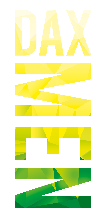 Informacja prasowa, 7.10.2019r.DAX MENMĘSKA PIĘLEGNACJALinia kosmetyków dla mężczyzn DAX MEN to produkty dopasowane do pielęgnacyjnych potrzeb mężczyzn. Kosmetyki dla mężczyzn różnią się od tych dla kobiet, ich receptury dobierane są tak, aby odpowiadały męskiej cerze, która różni się zdecydowanie od damskiej, głównie za sprawą hormonu – testosteron. Skóra mężczyzn jest grubsza, ma więcej gruczołów łojowych, stąd też częściej mają problem z zaskórnikami lub trądzikiem.Dlatego mężczyźni powinni używać swoich kosmetyków, a nie sięgać po kosmetyki swoich partnerek i nie chodzi tu wyłącznie o zapach, ale przede wszystkim o skład.Marka DAX MEN stawia przede wszystkim na dobry skład - stworzyła linię opartą o składniki, które idealnie dopasowują się do potrzeb męskiej cery, a jej wyróżnikiem jest regeneracja mikrouszkodzeń. To odpowiedź na częsty problem pielęgnacyjny mężczyzn. Formulacje wszystkich produktów zapewniają regenerację, łagodzenie i ukojenie mikrouszkodzeń powstających na skórze mężczyzny. Poza tym produkty Dax Men nawilżają i redukują zmarszczki. Receptury zawierają m.in. ekstrakt z korzenia żeń-szenia, kompleks oparty na fitotaurynie, ekstrakt z szałwii oraz z mięty, kompleks peptydowy, fitolipidy, d-pantenol, alantoinę, betainę, składniki matujące skórę. Odpowiednio dobrane składniki zapewniają pełny komfort skóry twarzy i ciała.W linii: krem nawilżający, krem anti-aging, kojący balsam po goleniu, ultralekki łagodzący balsam po goleniu, żel do mycia twarzy, ciała i włosów 3w1 oraz antyperspiracyjny dezodorant do stóp. Kremy i balsamy podane są w wygodnych opakowaniach typu airless, a przyjemność stosowania zapewnia atrakcyjna, męska nuta zapachowa.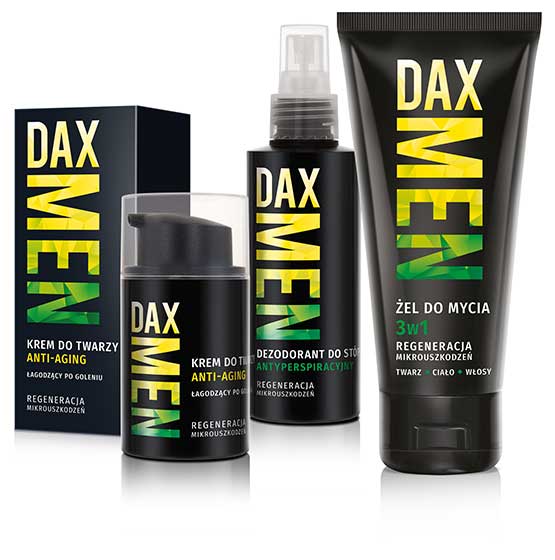 Ceny: ok. 12,99 zł – 24,99 złDAXMENBALSAM PO GOLENIU KOJĄCY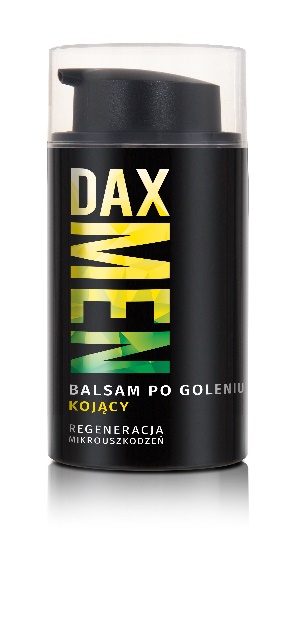 100ml/20,99złKojący balsam dla mężczyzn, do każdego rodzaju skóry, do codziennego stosowania po goleniu.Zapewnia regenerację mikrouszkodzeń i podrażnień skóry twarzy, powstałych na skutek golenia, poprzez łagodzenie i kojenie skóry, dzięki odpowiednio dobranym składnikom.FITO-LIPIDY: regenerują naskórek, łagodzą podrażnienia i zaczerwienieniaD-PANTENOL: posiada właściwości nawilżające, działa kojąco, łagodzi podrażnienia skóry.SuperMAT: pochłania nadmiar sebum i doskonale matuje skórę PROTECTIVE FILM: chroni przed zanieczyszczeniami i niekorzystnymi czynnikami zewnętrznymiDAXMEN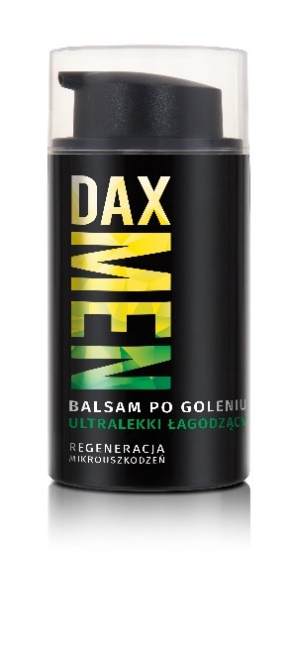 BALSAM PO GOLENIU ULTRALEKKI ŁAGODZĄCY100ml/20,99złŁagodzący, delikatny balsam dla mężczyzn, do każdego rodzaju skóry, do codziennego stosowania po goleniu. Zapewnia regenerację mikrouszkodzeń i podrażnień skóry twarzy, powstałych na skutek golenia, poprzez łagodzenie i kojenie skóry, dzięki odpowiednio dobranym składnikom.FITO-LIPIDY: regenerują naskórek, łagodzą podrażnienia i zaczerwienieniaD-PANTENOL: posiada właściwości nawilżające, działa kojąco, łagodzi podrażnienia skóry.SuperMAT: pochłania nadmiar sebum i doskonale matuje skóręEKSTRAKT Z SZAŁWII: działa łagodząco i antyoksydacyjnie, znany jest z działania przeciwbakteryjnegoDAXMENKREM DO TWARZY NAWILŻAJĄCY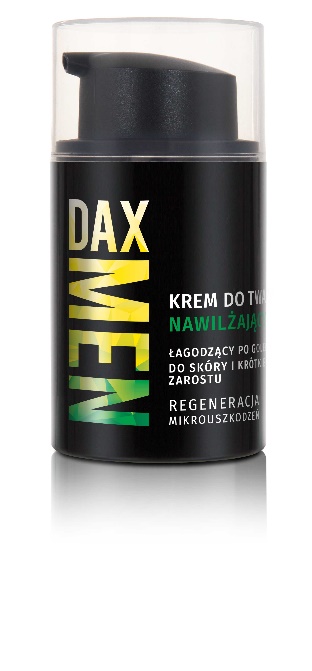 ŁAGODZĄCY PO GOLENIU DO SKÓRY I KRÓTKIEGO ZAROSTU50ml/23,99złNawilżający krem do twarzy dla mężczyzn, do każdego rodzaju skóry, także z krótkim zarostem. Idealnie nawilża skórę, łatwo się wchłania, przywraca komfort skóry, nie pozostawia tłustegofilmu na skórze. Zapewnia regenerację mikrouszkodzeń i podrażnień na twarzy, powstałych na skutek golenia, poprzez łagodzenie i kojenie skóry, dzięki odpowiednio dobranym składnikom.D-PANTENOL: posiada właściwości nawilżające, wykazuje działanie kojące, łagodzi podrażnienia skóry.FITO-TAURINE COMPLEX: oparty na roślinnej taurynie – nawilżająca turbo-dawka przeciw oznakom zmęczenia, wspomagająca energizację i witalność skóry oraz wygładzanie zmarszczek; chroni przed przesuszeniem skórySuperMAT: pochłania nadmiar sebum i doskonale matuje skóręDAXMENKREM DO TWARZY ANTI-AGINGŁAGODZĄCY PO GOLENIU50ml/24,99zł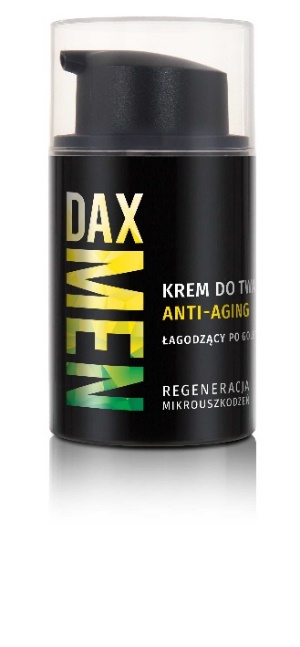 Przeciwzmarszczkowy krem do twarzy dla mężczyzn, do każdego rodzaju skóry. Stopniowo redukuje zmarszczki, łatwo się wchłania, nie pozostawia tłustego filmu na skórze. Zapewnia regenerację mikrouszkodzeń i podrażnień na twarzy, powstałych na skutek golenia, poprzez łagodzenie i kojenieskóry, dzięki odpowiednio dobranym składnikom.EKSTRAKT Z KORZENIA ŻEŃ-SZENIA: działa antyoksydacyjnie, rewitalizująco, regenerująco, odmładzająco, ułatwia odnowę skóryD-PANTENOL: posiada właściwości nawilżające, wykazuje działanie kojące, łagodzi podrażnienia skóry.PEPTIDE COMPLEX: kombinacja dwóch peptydów dla uzyskania silnego efektu przeciwzmarszczkowego; redukuje objętość i głębokość zmarszczek głębokich, zmniejsza szorstkość skóry, poprawia jej elastyczność i napięcie SuperMAT: pochłania nadmiar sebum i doskonale matuje skórę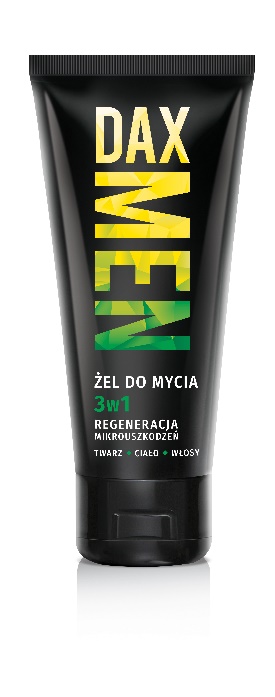 DAXMENŻEL DO MYCIA 3w1TWARZ – CIAŁO – WŁOSY180ml/17,99złOczyszczający żel do mycia twarzy, ciała i włosów, nie szczypie w oczy, o unikalnym, świeżym zapachu.Zapewnia regenerację mikrouszkodzeń, takich jak: podrażnienia i zaczerwienienia, powstałych podczas codziennego funkcjonowania, poprzez przywracanie naturalnego pH skóry oraz odczucie łagodzenia i kojenia, dzięki odpowiednio dobranym składnikom.BETAINA: zapobiega naruszaniu bariery ochronnej skóryALLANTOINA: ma właściwości łagodzące i nawilżające oraz regenerująceEKSTRAKT Z MIĘTY: znany z właściwości przeciwbakteryjnych, działa łagodząco i odświeżająco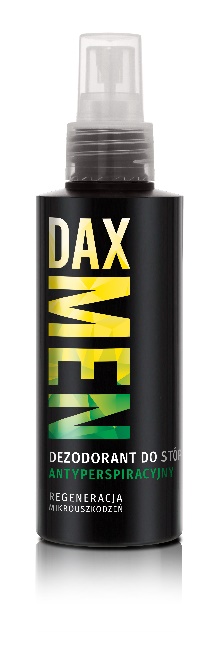 DAXMENDEZODORANT DO STÓP ANTYPERSPIRACYJNY150ml/12,99złSkuteczny dezodorant przeciw potliwości stóp dla mężczyzn, do codziennego stosowania, chroniący przed poceniem i nieprzyjemnym zapachem, szybko wysychający. Zapewnia regenerację mikrouszkodzeń, takich jak: podrażnienia i zaczerwienienia, spowodowaneotarciem stóp podczas chodzenia, poprzez przywracanie komfortu skórze stóp oraz łagodzenie i kojenie podrażnień skóry na stopach, dzięki odpowiednio dobranym składnikom.ZAAWANSOWANY KOMPLEKS ANTYPERSPIRACYJNY: zapewnia świeżość i suchość stóp oraz brak nieprzyjemnego zapachuALLANTOINA: ma właściwości łagodzące i nawilżające oraz regenerujące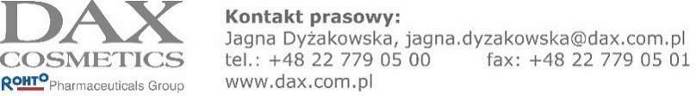 